科技查新委托单编号：                                             填表日期：     年     月     日查新项目名称查新项目名称中文：中文：中文：中文：中文：中文：查新项目名称查新项目名称英文：英文：英文：英文：英文：英文：委托人单位名称机构类别代码委托人通信地址邮政编码委托人负责人电 话传 真委托人联系人电 话手 机委托人联系人传 真电子邮箱查新机构机构名称石河子大学图书馆石河子大学图书馆石河子大学图书馆网 址http://lib.shzu.edu.cn/http://lib.shzu.edu.cn/查新机构通信地址石河子大学图书馆石河子大学图书馆石河子大学图书馆邮政编码832003832003查新机构联系人电 话0993-2057269手 机查新机构联系人传真0993-2057019电子邮箱KJCX_shzu@126.comKJCX_shzu@126.com委托须知1.委托人必须按要求认真填写并对所提供资料的真实性及可靠性负责。查新委托内容经确认并被受理后，则不能随意更改。若委托人要求更改查新内容或增加查新点，则需重新办理查新委托，并按新项目收费，或双方协商酌情增加收费。2.项目查新实行先付费制度，委托人与查新机构确认查新内容并按标准办理缴款手续后，查新委托方被受理。3.查新受理日以缴款或汇款凭证传真至本查新机构的日期为准。4.若有其他情况，请致电0993-2057269查询。委托须知1.委托人必须按要求认真填写并对所提供资料的真实性及可靠性负责。查新委托内容经确认并被受理后，则不能随意更改。若委托人要求更改查新内容或增加查新点，则需重新办理查新委托，并按新项目收费，或双方协商酌情增加收费。2.项目查新实行先付费制度，委托人与查新机构确认查新内容并按标准办理缴款手续后，查新委托方被受理。3.查新受理日以缴款或汇款凭证传真至本查新机构的日期为准。4.若有其他情况，请致电0993-2057269查询。委托须知1.委托人必须按要求认真填写并对所提供资料的真实性及可靠性负责。查新委托内容经确认并被受理后，则不能随意更改。若委托人要求更改查新内容或增加查新点，则需重新办理查新委托，并按新项目收费，或双方协商酌情增加收费。2.项目查新实行先付费制度，委托人与查新机构确认查新内容并按标准办理缴款手续后，查新委托方被受理。3.查新受理日以缴款或汇款凭证传真至本查新机构的日期为准。4.若有其他情况，请致电0993-2057269查询。委托须知1.委托人必须按要求认真填写并对所提供资料的真实性及可靠性负责。查新委托内容经确认并被受理后，则不能随意更改。若委托人要求更改查新内容或增加查新点，则需重新办理查新委托，并按新项目收费，或双方协商酌情增加收费。2.项目查新实行先付费制度，委托人与查新机构确认查新内容并按标准办理缴款手续后，查新委托方被受理。3.查新受理日以缴款或汇款凭证传真至本查新机构的日期为准。4.若有其他情况，请致电0993-2057269查询。委托须知1.委托人必须按要求认真填写并对所提供资料的真实性及可靠性负责。查新委托内容经确认并被受理后，则不能随意更改。若委托人要求更改查新内容或增加查新点，则需重新办理查新委托，并按新项目收费，或双方协商酌情增加收费。2.项目查新实行先付费制度，委托人与查新机构确认查新内容并按标准办理缴款手续后，查新委托方被受理。3.查新受理日以缴款或汇款凭证传真至本查新机构的日期为准。4.若有其他情况，请致电0993-2057269查询。委托须知1.委托人必须按要求认真填写并对所提供资料的真实性及可靠性负责。查新委托内容经确认并被受理后，则不能随意更改。若委托人要求更改查新内容或增加查新点，则需重新办理查新委托，并按新项目收费，或双方协商酌情增加收费。2.项目查新实行先付费制度，委托人与查新机构确认查新内容并按标准办理缴款手续后，查新委托方被受理。3.查新受理日以缴款或汇款凭证传真至本查新机构的日期为准。4.若有其他情况，请致电0993-2057269查询。委托须知1.委托人必须按要求认真填写并对所提供资料的真实性及可靠性负责。查新委托内容经确认并被受理后，则不能随意更改。若委托人要求更改查新内容或增加查新点，则需重新办理查新委托，并按新项目收费，或双方协商酌情增加收费。2.项目查新实行先付费制度，委托人与查新机构确认查新内容并按标准办理缴款手续后，查新委托方被受理。3.查新受理日以缴款或汇款凭证传真至本查新机构的日期为准。4.若有其他情况，请致电0993-2057269查询。委托须知1.委托人必须按要求认真填写并对所提供资料的真实性及可靠性负责。查新委托内容经确认并被受理后，则不能随意更改。若委托人要求更改查新内容或增加查新点，则需重新办理查新委托，并按新项目收费，或双方协商酌情增加收费。2.项目查新实行先付费制度，委托人与查新机构确认查新内容并按标准办理缴款手续后，查新委托方被受理。3.查新受理日以缴款或汇款凭证传真至本查新机构的日期为准。4.若有其他情况，请致电0993-2057269查询。二、查新目的及范围1.查新目的及项目类别代码：○立项查新：开题  申报计划  检查  评估  其他（请注明）○成果查新：鉴定  验收  评估  申报奖励  其他（请注明）○产品查新   ○专利查新   ○标准查新   ○其他（请注明）2.查新项目学科（专业）分类及代码：3.查新范围：○国内外查新   ○国内查新   ○其他（请注明）： 二、查新目的及范围1.查新目的及项目类别代码：○立项查新：开题  申报计划  检查  评估  其他（请注明）○成果查新：鉴定  验收  评估  申报奖励  其他（请注明）○产品查新   ○专利查新   ○标准查新   ○其他（请注明）2.查新项目学科（专业）分类及代码：3.查新范围：○国内外查新   ○国内查新   ○其他（请注明）： 二、查新目的及范围1.查新目的及项目类别代码：○立项查新：开题  申报计划  检查  评估  其他（请注明）○成果查新：鉴定  验收  评估  申报奖励  其他（请注明）○产品查新   ○专利查新   ○标准查新   ○其他（请注明）2.查新项目学科（专业）分类及代码：3.查新范围：○国内外查新   ○国内查新   ○其他（请注明）： 二、查新目的及范围1.查新目的及项目类别代码：○立项查新：开题  申报计划  检查  评估  其他（请注明）○成果查新：鉴定  验收  评估  申报奖励  其他（请注明）○产品查新   ○专利查新   ○标准查新   ○其他（请注明）2.查新项目学科（专业）分类及代码：3.查新范围：○国内外查新   ○国内查新   ○其他（请注明）： 二、查新目的及范围1.查新目的及项目类别代码：○立项查新：开题  申报计划  检查  评估  其他（请注明）○成果查新：鉴定  验收  评估  申报奖励  其他（请注明）○产品查新   ○专利查新   ○标准查新   ○其他（请注明）2.查新项目学科（专业）分类及代码：3.查新范围：○国内外查新   ○国内查新   ○其他（请注明）： 二、查新目的及范围1.查新目的及项目类别代码：○立项查新：开题  申报计划  检查  评估  其他（请注明）○成果查新：鉴定  验收  评估  申报奖励  其他（请注明）○产品查新   ○专利查新   ○标准查新   ○其他（请注明）2.查新项目学科（专业）分类及代码：3.查新范围：○国内外查新   ○国内查新   ○其他（请注明）： 二、查新目的及范围1.查新目的及项目类别代码：○立项查新：开题  申报计划  检查  评估  其他（请注明）○成果查新：鉴定  验收  评估  申报奖励  其他（请注明）○产品查新   ○专利查新   ○标准查新   ○其他（请注明）2.查新项目学科（专业）分类及代码：3.查新范围：○国内外查新   ○国内查新   ○其他（请注明）： 二、查新目的及范围1.查新目的及项目类别代码：○立项查新：开题  申报计划  检查  评估  其他（请注明）○成果查新：鉴定  验收  评估  申报奖励  其他（请注明）○产品查新   ○专利查新   ○标准查新   ○其他（请注明）2.查新项目学科（专业）分类及代码：3.查新范围：○国内外查新   ○国内查新   ○其他（请注明）： 三、查新项目的科学技术要点简述1.简述项目所属科学技术领域及要解决的技术问题。

2.重点描述项目为解决技术问题所采用的技术方案，如材料、工艺、方法、设备等方面的创新。

3.有益效果，可以由产率、质量、精度和效率的提高，能耗、原材料、工序的节省，加工、操作、控制、使用的简便，环境污染的治理或者根治，以及有用性能的出现等方面反映出来。三、查新项目的科学技术要点简述1.简述项目所属科学技术领域及要解决的技术问题。

2.重点描述项目为解决技术问题所采用的技术方案，如材料、工艺、方法、设备等方面的创新。

3.有益效果，可以由产率、质量、精度和效率的提高，能耗、原材料、工序的节省，加工、操作、控制、使用的简便，环境污染的治理或者根治，以及有用性能的出现等方面反映出来。三、查新项目的科学技术要点简述1.简述项目所属科学技术领域及要解决的技术问题。

2.重点描述项目为解决技术问题所采用的技术方案，如材料、工艺、方法、设备等方面的创新。

3.有益效果，可以由产率、质量、精度和效率的提高，能耗、原材料、工序的节省，加工、操作、控制、使用的简便，环境污染的治理或者根治，以及有用性能的出现等方面反映出来。三、查新项目的科学技术要点简述1.简述项目所属科学技术领域及要解决的技术问题。

2.重点描述项目为解决技术问题所采用的技术方案，如材料、工艺、方法、设备等方面的创新。

3.有益效果，可以由产率、质量、精度和效率的提高，能耗、原材料、工序的节省，加工、操作、控制、使用的简便，环境污染的治理或者根治，以及有用性能的出现等方面反映出来。三、查新项目的科学技术要点简述1.简述项目所属科学技术领域及要解决的技术问题。

2.重点描述项目为解决技术问题所采用的技术方案，如材料、工艺、方法、设备等方面的创新。

3.有益效果，可以由产率、质量、精度和效率的提高，能耗、原材料、工序的节省，加工、操作、控制、使用的简便，环境污染的治理或者根治，以及有用性能的出现等方面反映出来。三、查新项目的科学技术要点简述1.简述项目所属科学技术领域及要解决的技术问题。

2.重点描述项目为解决技术问题所采用的技术方案，如材料、工艺、方法、设备等方面的创新。

3.有益效果，可以由产率、质量、精度和效率的提高，能耗、原材料、工序的节省，加工、操作、控制、使用的简便，环境污染的治理或者根治，以及有用性能的出现等方面反映出来。三、查新项目的科学技术要点简述1.简述项目所属科学技术领域及要解决的技术问题。

2.重点描述项目为解决技术问题所采用的技术方案，如材料、工艺、方法、设备等方面的创新。

3.有益效果，可以由产率、质量、精度和效率的提高，能耗、原材料、工序的节省，加工、操作、控制、使用的简便，环境污染的治理或者根治，以及有用性能的出现等方面反映出来。查新点注：从上述技术要点中提取需要查证的技术关键点，主要反映项目的技术方案和技术效果。应以通用、规范的技术术语进行表述、不得使用带有修饰性的表述语，如打破、首创、独特等。凡需要查证的数据、指标等还应提供权威机构的监测报告。如有多个查新点，应逐条列出，每个查新点突出一个技术主题或技术特征，一般不超过3点。查新点注：从上述技术要点中提取需要查证的技术关键点，主要反映项目的技术方案和技术效果。应以通用、规范的技术术语进行表述、不得使用带有修饰性的表述语，如打破、首创、独特等。凡需要查证的数据、指标等还应提供权威机构的监测报告。如有多个查新点，应逐条列出，每个查新点突出一个技术主题或技术特征，一般不超过3点。查新点注：从上述技术要点中提取需要查证的技术关键点，主要反映项目的技术方案和技术效果。应以通用、规范的技术术语进行表述、不得使用带有修饰性的表述语，如打破、首创、独特等。凡需要查证的数据、指标等还应提供权威机构的监测报告。如有多个查新点，应逐条列出，每个查新点突出一个技术主题或技术特征，一般不超过3点。查新点注：从上述技术要点中提取需要查证的技术关键点，主要反映项目的技术方案和技术效果。应以通用、规范的技术术语进行表述、不得使用带有修饰性的表述语，如打破、首创、独特等。凡需要查证的数据、指标等还应提供权威机构的监测报告。如有多个查新点，应逐条列出，每个查新点突出一个技术主题或技术特征，一般不超过3点。查新点注：从上述技术要点中提取需要查证的技术关键点，主要反映项目的技术方案和技术效果。应以通用、规范的技术术语进行表述、不得使用带有修饰性的表述语，如打破、首创、独特等。凡需要查证的数据、指标等还应提供权威机构的监测报告。如有多个查新点，应逐条列出，每个查新点突出一个技术主题或技术特征，一般不超过3点。查新点注：从上述技术要点中提取需要查证的技术关键点，主要反映项目的技术方案和技术效果。应以通用、规范的技术术语进行表述、不得使用带有修饰性的表述语，如打破、首创、独特等。凡需要查证的数据、指标等还应提供权威机构的监测报告。如有多个查新点，应逐条列出，每个查新点突出一个技术主题或技术特征，一般不超过3点。查新点注：从上述技术要点中提取需要查证的技术关键点，主要反映项目的技术方案和技术效果。应以通用、规范的技术术语进行表述、不得使用带有修饰性的表述语，如打破、首创、独特等。凡需要查证的数据、指标等还应提供权威机构的监测报告。如有多个查新点，应逐条列出，每个查新点突出一个技术主题或技术特征，一般不超过3点。五、参考检索词及其解释注：针对项目查新点，结合科学技术要点，提供同行公认的技术术语，包括规范词、关键词、同义词、近义词、相关词及其相关词汇的全称及缩写；必要的化学物质名称、CAS登记号、分子式及结构式；物种拉丁文名称；专利分类号等。国外查新还需提供英文检索词和查新项目的英文名称。五、参考检索词及其解释注：针对项目查新点，结合科学技术要点，提供同行公认的技术术语，包括规范词、关键词、同义词、近义词、相关词及其相关词汇的全称及缩写；必要的化学物质名称、CAS登记号、分子式及结构式；物种拉丁文名称；专利分类号等。国外查新还需提供英文检索词和查新项目的英文名称。五、参考检索词及其解释注：针对项目查新点，结合科学技术要点，提供同行公认的技术术语，包括规范词、关键词、同义词、近义词、相关词及其相关词汇的全称及缩写；必要的化学物质名称、CAS登记号、分子式及结构式；物种拉丁文名称；专利分类号等。国外查新还需提供英文检索词和查新项目的英文名称。五、参考检索词及其解释注：针对项目查新点，结合科学技术要点，提供同行公认的技术术语，包括规范词、关键词、同义词、近义词、相关词及其相关词汇的全称及缩写；必要的化学物质名称、CAS登记号、分子式及结构式；物种拉丁文名称；专利分类号等。国外查新还需提供英文检索词和查新项目的英文名称。五、参考检索词及其解释注：针对项目查新点，结合科学技术要点，提供同行公认的技术术语，包括规范词、关键词、同义词、近义词、相关词及其相关词汇的全称及缩写；必要的化学物质名称、CAS登记号、分子式及结构式；物种拉丁文名称；专利分类号等。国外查新还需提供英文检索词和查新项目的英文名称。五、参考检索词及其解释注：针对项目查新点，结合科学技术要点，提供同行公认的技术术语，包括规范词、关键词、同义词、近义词、相关词及其相关词汇的全称及缩写；必要的化学物质名称、CAS登记号、分子式及结构式；物种拉丁文名称；专利分类号等。国外查新还需提供英文检索词和查新项目的英文名称。五、参考检索词及其解释注：针对项目查新点，结合科学技术要点，提供同行公认的技术术语，包括规范词、关键词、同义词、近义词、相关词及其相关词汇的全称及缩写；必要的化学物质名称、CAS登记号、分子式及结构式；物种拉丁文名称；专利分类号等。国外查新还需提供英文检索词和查新项目的英文名称。知识产权及已发表论文情况注1：委托方申请、拥有或使用的与本委托项目密切相关的专利文献发表情况（列出专利名称、专利号、申请人或发明人、申请日期等信息）；注2：项目知识产权若属引进、购买或共有，列出清单说明；注3：与本项目密切相关的已申报的立项情况（列出项目名称、上报单位、获批情况）；注4：委托方发表的与本委托项目密切相关文献情况（列出论文作者、题目、刊名、年、卷、期、页等信息）。知识产权及已发表论文情况注1：委托方申请、拥有或使用的与本委托项目密切相关的专利文献发表情况（列出专利名称、专利号、申请人或发明人、申请日期等信息）；注2：项目知识产权若属引进、购买或共有，列出清单说明；注3：与本项目密切相关的已申报的立项情况（列出项目名称、上报单位、获批情况）；注4：委托方发表的与本委托项目密切相关文献情况（列出论文作者、题目、刊名、年、卷、期、页等信息）。知识产权及已发表论文情况注1：委托方申请、拥有或使用的与本委托项目密切相关的专利文献发表情况（列出专利名称、专利号、申请人或发明人、申请日期等信息）；注2：项目知识产权若属引进、购买或共有，列出清单说明；注3：与本项目密切相关的已申报的立项情况（列出项目名称、上报单位、获批情况）；注4：委托方发表的与本委托项目密切相关文献情况（列出论文作者、题目、刊名、年、卷、期、页等信息）。知识产权及已发表论文情况注1：委托方申请、拥有或使用的与本委托项目密切相关的专利文献发表情况（列出专利名称、专利号、申请人或发明人、申请日期等信息）；注2：项目知识产权若属引进、购买或共有，列出清单说明；注3：与本项目密切相关的已申报的立项情况（列出项目名称、上报单位、获批情况）；注4：委托方发表的与本委托项目密切相关文献情况（列出论文作者、题目、刊名、年、卷、期、页等信息）。知识产权及已发表论文情况注1：委托方申请、拥有或使用的与本委托项目密切相关的专利文献发表情况（列出专利名称、专利号、申请人或发明人、申请日期等信息）；注2：项目知识产权若属引进、购买或共有，列出清单说明；注3：与本项目密切相关的已申报的立项情况（列出项目名称、上报单位、获批情况）；注4：委托方发表的与本委托项目密切相关文献情况（列出论文作者、题目、刊名、年、卷、期、页等信息）。知识产权及已发表论文情况注1：委托方申请、拥有或使用的与本委托项目密切相关的专利文献发表情况（列出专利名称、专利号、申请人或发明人、申请日期等信息）；注2：项目知识产权若属引进、购买或共有，列出清单说明；注3：与本项目密切相关的已申报的立项情况（列出项目名称、上报单位、获批情况）；注4：委托方发表的与本委托项目密切相关文献情况（列出论文作者、题目、刊名、年、卷、期、页等信息）。知识产权及已发表论文情况注1：委托方申请、拥有或使用的与本委托项目密切相关的专利文献发表情况（列出专利名称、专利号、申请人或发明人、申请日期等信息）；注2：项目知识产权若属引进、购买或共有，列出清单说明；注3：与本项目密切相关的已申报的立项情况（列出项目名称、上报单位、获批情况）；注4：委托方发表的与本委托项目密切相关文献情况（列出论文作者、题目、刊名、年、卷、期、页等信息）。知识产权及已发表论文情况注1：委托方申请、拥有或使用的与本委托项目密切相关的专利文献发表情况（列出专利名称、专利号、申请人或发明人、申请日期等信息）；注2：项目知识产权若属引进、购买或共有，列出清单说明；注3：与本项目密切相关的已申报的立项情况（列出项目名称、上报单位、获批情况）；注4：委托方发表的与本委托项目密切相关文献情况（列出论文作者、题目、刊名、年、卷、期、页等信息）。七、参考文献注：列出与委托项目相关的文献（论文包括作者、题目、刊名、年、卷、期、页等信息，专利包括专利名称、专利号、申请人或发明人、申报日期等信息）。七、参考文献注：列出与委托项目相关的文献（论文包括作者、题目、刊名、年、卷、期、页等信息，专利包括专利名称、专利号、申请人或发明人、申报日期等信息）。七、参考文献注：列出与委托项目相关的文献（论文包括作者、题目、刊名、年、卷、期、页等信息，专利包括专利名称、专利号、申请人或发明人、申报日期等信息）。七、参考文献注：列出与委托项目相关的文献（论文包括作者、题目、刊名、年、卷、期、页等信息，专利包括专利名称、专利号、申请人或发明人、申报日期等信息）。七、参考文献注：列出与委托项目相关的文献（论文包括作者、题目、刊名、年、卷、期、页等信息，专利包括专利名称、专利号、申请人或发明人、申报日期等信息）。七、参考文献注：列出与委托项目相关的文献（论文包括作者、题目、刊名、年、卷、期、页等信息，专利包括专利名称、专利号、申请人或发明人、申报日期等信息）。七、参考文献注：列出与委托项目相关的文献（论文包括作者、题目、刊名、年、卷、期、页等信息，专利包括专利名称、专利号、申请人或发明人、申报日期等信息）。七、参考文献注：列出与委托项目相关的文献（论文包括作者、题目、刊名、年、卷、期、页等信息，专利包括专利名称、专利号、申请人或发明人、申报日期等信息）。八、报告提交时间及方式希望提交时间：     年    月    日提交方式：○自取   ○快递预付    ○快递到付注1：委托人可在此向查新机构提出希望提交报告的时间，但最终时间将以双方协商确认后为准。注2：报告提交方式如选择快递预付，需另交20元，快递费用可与查新费合并开具一张发票。八、报告提交时间及方式希望提交时间：     年    月    日提交方式：○自取   ○快递预付    ○快递到付注1：委托人可在此向查新机构提出希望提交报告的时间，但最终时间将以双方协商确认后为准。注2：报告提交方式如选择快递预付，需另交20元，快递费用可与查新费合并开具一张发票。八、报告提交时间及方式希望提交时间：     年    月    日提交方式：○自取   ○快递预付    ○快递到付注1：委托人可在此向查新机构提出希望提交报告的时间，但最终时间将以双方协商确认后为准。注2：报告提交方式如选择快递预付，需另交20元，快递费用可与查新费合并开具一张发票。八、报告提交时间及方式希望提交时间：     年    月    日提交方式：○自取   ○快递预付    ○快递到付注1：委托人可在此向查新机构提出希望提交报告的时间，但最终时间将以双方协商确认后为准。注2：报告提交方式如选择快递预付，需另交20元，快递费用可与查新费合并开具一张发票。八、报告提交时间及方式希望提交时间：     年    月    日提交方式：○自取   ○快递预付    ○快递到付注1：委托人可在此向查新机构提出希望提交报告的时间，但最终时间将以双方协商确认后为准。注2：报告提交方式如选择快递预付，需另交20元，快递费用可与查新费合并开具一张发票。八、报告提交时间及方式希望提交时间：     年    月    日提交方式：○自取   ○快递预付    ○快递到付注1：委托人可在此向查新机构提出希望提交报告的时间，但最终时间将以双方协商确认后为准。注2：报告提交方式如选择快递预付，需另交20元，快递费用可与查新费合并开具一张发票。八、报告提交时间及方式希望提交时间：     年    月    日提交方式：○自取   ○快递预付    ○快递到付注1：委托人可在此向查新机构提出希望提交报告的时间，但最终时间将以双方协商确认后为准。注2：报告提交方式如选择快递预付，需另交20元，快递费用可与查新费合并开具一张发票。八、报告提交时间及方式希望提交时间：     年    月    日提交方式：○自取   ○快递预付    ○快递到付注1：委托人可在此向查新机构提出希望提交报告的时间，但最终时间将以双方协商确认后为准。注2：报告提交方式如选择快递预付，需另交20元，快递费用可与查新费合并开具一张发票。九、收费标准及账号1.收费标准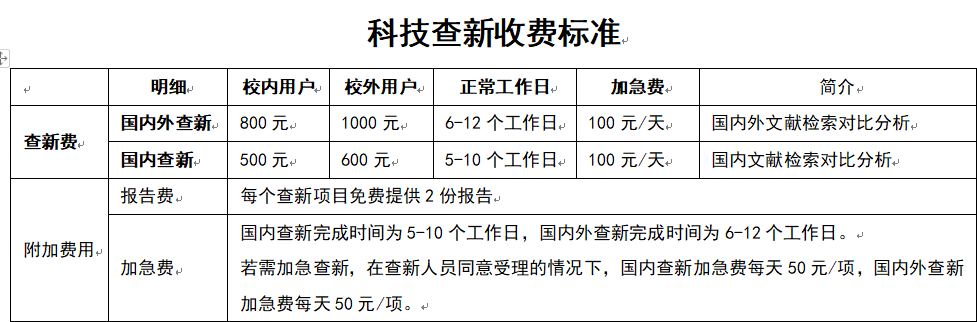 2.汇款账号收款单位：石河子大学  开户银行：中国银行石河子市分行石河子大学支行账    号：107604669455    税    号：129900004584938555B    用    途：科技查新费用九、收费标准及账号1.收费标准2.汇款账号收款单位：石河子大学  开户银行：中国银行石河子市分行石河子大学支行账    号：107604669455    税    号：129900004584938555B    用    途：科技查新费用九、收费标准及账号1.收费标准2.汇款账号收款单位：石河子大学  开户银行：中国银行石河子市分行石河子大学支行账    号：107604669455    税    号：129900004584938555B    用    途：科技查新费用九、收费标准及账号1.收费标准2.汇款账号收款单位：石河子大学  开户银行：中国银行石河子市分行石河子大学支行账    号：107604669455    税    号：129900004584938555B    用    途：科技查新费用九、收费标准及账号1.收费标准2.汇款账号收款单位：石河子大学  开户银行：中国银行石河子市分行石河子大学支行账    号：107604669455    税    号：129900004584938555B    用    途：科技查新费用九、收费标准及账号1.收费标准2.汇款账号收款单位：石河子大学  开户银行：中国银行石河子市分行石河子大学支行账    号：107604669455    税    号：129900004584938555B    用    途：科技查新费用九、收费标准及账号1.收费标准2.汇款账号收款单位：石河子大学  开户银行：中国银行石河子市分行石河子大学支行账    号：107604669455    税    号：129900004584938555B    用    途：科技查新费用九、收费标准及账号1.收费标准2.汇款账号收款单位：石河子大学  开户银行：中国银行石河子市分行石河子大学支行账    号：107604669455    税    号：129900004584938555B    用    途：科技查新费用备注备注备注备注备注备注备注备注以下内容由查新机构填写以下内容由查新机构填写以下内容由查新机构填写以下内容由查新机构填写以下内容由查新机构填写以下内容由查新机构填写以下内容由查新机构填写以下内容由查新机构填写报告编号委托日期完成日期查 新 员审 核 员提交日期付款方式○现金  ○支票  ○汇款   ○转账  ○在线支付   ○其他：○现金  ○支票  ○汇款   ○转账  ○在线支付   ○其他：○现金  ○支票  ○汇款   ○转账  ○在线支付   ○其他：○现金  ○支票  ○汇款   ○转账  ○在线支付   ○其他：○现金  ○支票  ○汇款   ○转账  ○在线支付   ○其他：○现金  ○支票  ○汇款   ○转账  ○在线支付   ○其他：○现金  ○支票  ○汇款   ○转账  ○在线支付   ○其他：发票号码开票日期开票日期查新费用明细：查新费用明细：查新费用明细：查新费用明细：查新费用明细：查新费用明细：查新费用明细：查新费用明细：